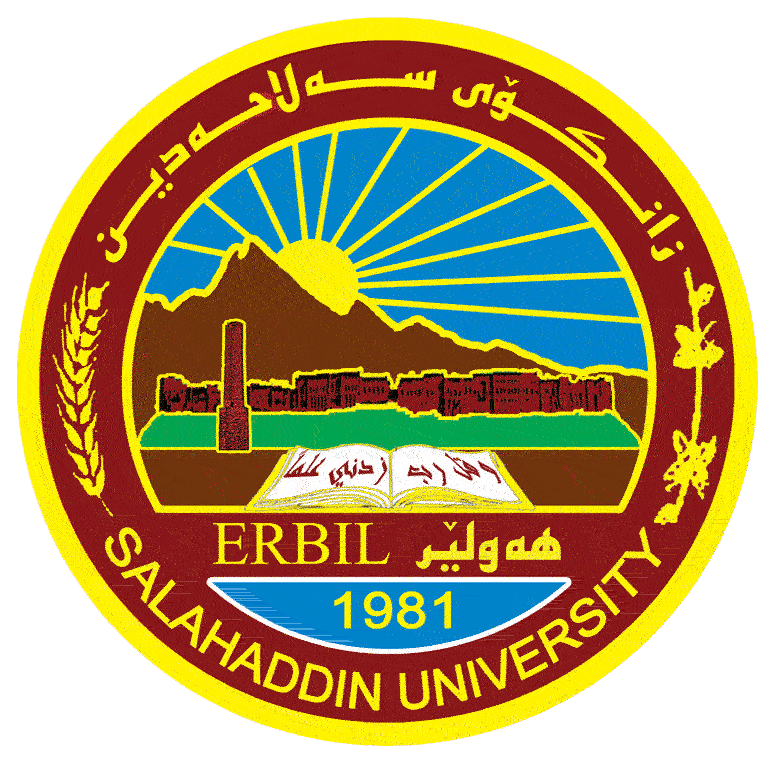 س1/ اختر الجواب الصحيح من الخيارات الآتية:		                                       15درجة			1ـ ذات النطاقين هي (1- أسماء بنت ابي بكر 2- عائشة بنت ابي بكر 3- سمية 4- فاطمة بنت الرسول).2ـ  من الحكمة أن تكون الدعوة الإسلامية في بدء أمرها سرية خلال : (1- سنة واحدة 2- سنتين 3- ثلاث سنوات 4-اربع سنوات).	3ـ من القائل للرسول  (صلى الله عليه وسلم) : (إِنَّكَ لَتَصِلُ الرَّحِمَ وَتَحْمِلُ الْكَلَّ وَتَكْسِبُ الْمَعْدُومَ وَتَقْرِي الضَّيْفَ وَتُعِينُ عَلَى نَوَائِبِ الْحَقِّ) (1- زوجته خديجة 2- ورقة بن النوفل 3- جده عبد المطلب 4- عمه ابو طالب).4ـ من قال للنبي صلى الله عليه وسلم (لم يأت رجل قط بمثل ما جئت به إلا عودي، وإن يدركني يومك أنصرك نصرًا مؤزرًا) (1- ابو طالب 2- ورقة بن النوفل 3- خديجة بنت خويلد4- بحيرا الراهب).5ـ كان النبي (صلى الله عليه وسلم) يرعى في أوائل شبابه لأهل مكة أغنامهم بــ (1- دنانير 2- دراهــــم 3- قراريط 4- ورق). س2/ أصبحت دار الأرقم السرية مركزًا للدعوة يتجمع فيه المسلمون، وهي أعظم مدرسة للتربية والتعليم عرفتها البشرية، وكان لاختيارها عدة اسباب، عددها.                                                        15 درجةس3/ عدد الارهاصات التي وقعت قبل البعثة النبي محمد صلى الله عليه وسلم.         10درجةس4/ فيما يتعلق بغزوة بدر الكبرى اجب عما يأتي:ـ                                                20 درجةأ/ تاريخ وسبب وقوعها. ب/ تسميتها. ج/ عدد كلا الطرفين و عدد القتلى. د/نتائج الغزوة.                                                                    أُملي نجاحُكُم       توقيعُ مدرِّسِ المادة	         خَتْمُ القسم وتوقيعُهُ